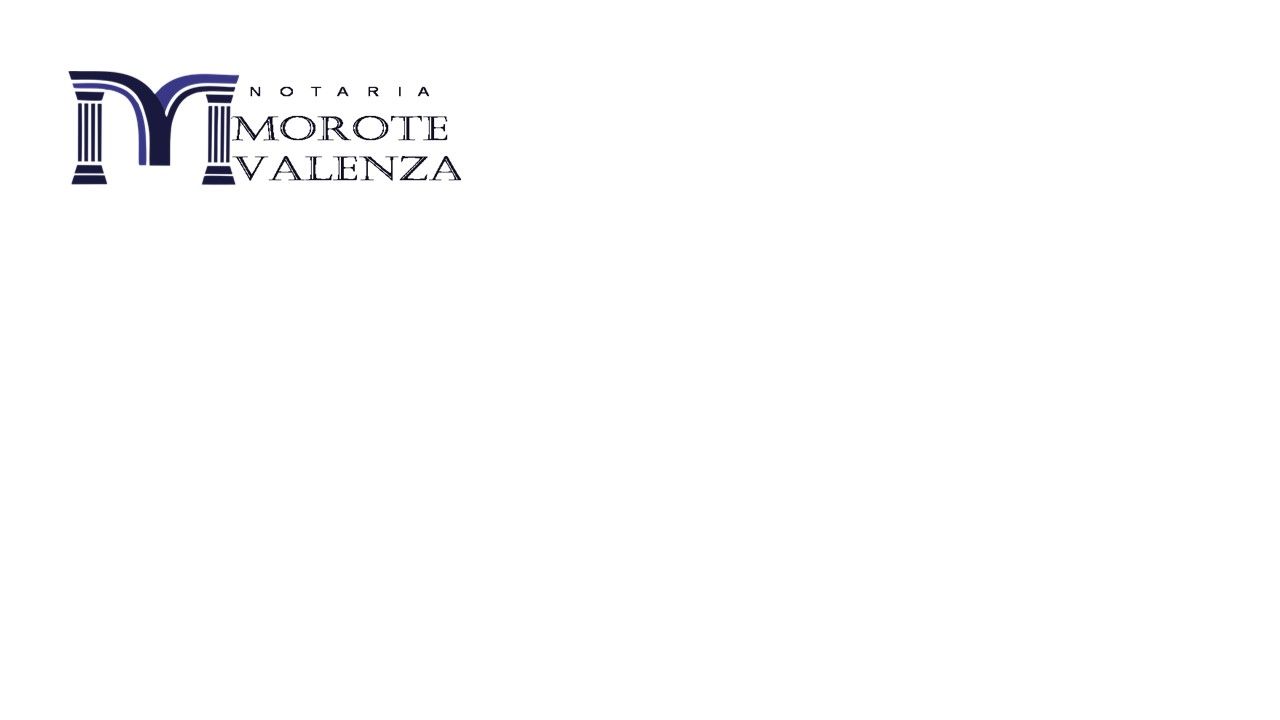 SOLICITUD DE CERTIFICACION DE LIBRO: PERSONA NATURALYO,  ___________________________________________________(DNI)_____________Fono/celular __________________________correo electrónico _____________________ con RUC ______________________  Domicilio  _________________________________________________________________________________________________________Solicito la legalización de los siguientes libros:______________________________________________Nro_______Folios___________________________________________________Nro_______Folios___________________________________________________Nro_______Folios___________________________________________________Nro_______Folios___________________________________________________Nro_______Folios_____Autorizo a Don (ña) _________________________________________________, con DNI Nº ______________________ para que recoja de Notaría los libros indicados. Arequipa, ____________________________________________			_______________________________					FIRMA	(AL REVERSO)REQUISITOS: - - 1.- Solicitud firmada por el titular2.- Copia del RUC de la persona natural.3.- Copia del DNI. 4.- Para la legalización de segundos libros se presentará los requisitos anteriores acreditando el hecho de haberse perdido el libro anterior. En caso de pérdida del libro presentar la certificación que demuestre de forma fehaciente dicha pérdida (denuncia policial)CONSTANCIA DE RECEPCION DE LIBROSYo _____________________________________________________ DNI ____________Domiciliado en ____________________________________________________________DECLARO HABER RECIBO A MI ENTERA SATISFACCION DE PARTE DE LA NOTARIA LOS LIBROS QUE APARECEN EN EL REVERSO DEBIDAMENTE  CERTIFICADOS. AREQUIPA, _________________________________________________________________________				FIRMA Y HUELLA